St. Thomas Energy Inc.OEB Staff QuestionsEB-2017-0074St. Thomas Energy Inc.EB-2017-0074Staff Question-1Ref: Cell C63 from Tab 3. Continuity Schedule has been reproduced below.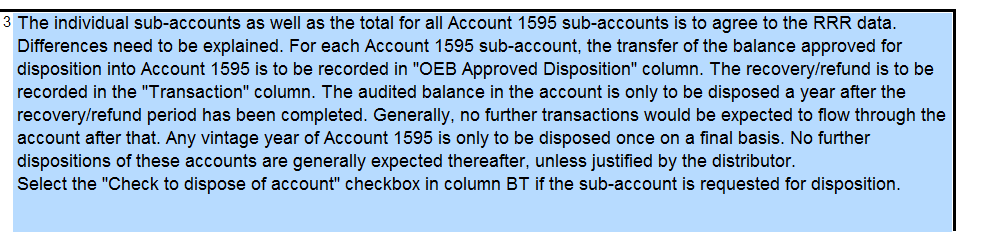 Ref: A Portion of the Tab 3 Continuity Schedule has been reproduced below.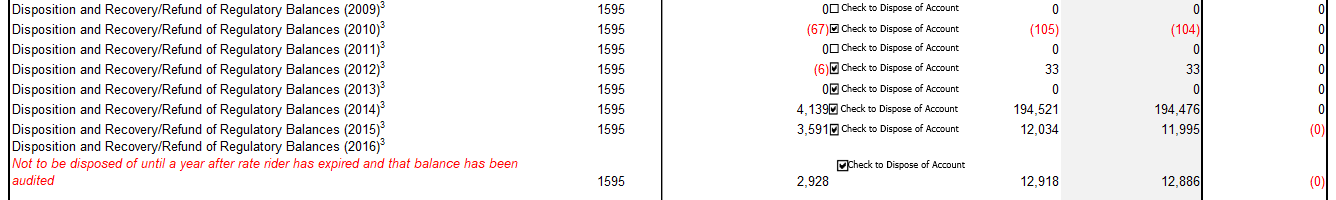 St. Thomas Energy is requesting disposition of account 1595-2010 credit balance of $105, account 1595-2012 debit balance of $33, account 1595-2014 credit balance $194,521, account 1595-2015 debit balance $12,034 and account 1595-2016 debit balance $12,918Please confirm whether St. Thomas Energy has requested disposition of these sub accounts previously. When did the rate rider relating to each IRM cease? What audited financial statements did St. Thomas base these dispositions on previously and what does each balance pertain to?Staff Question-2Ref: A portion of Tab 3. Continuity Schedule is reproduced below.  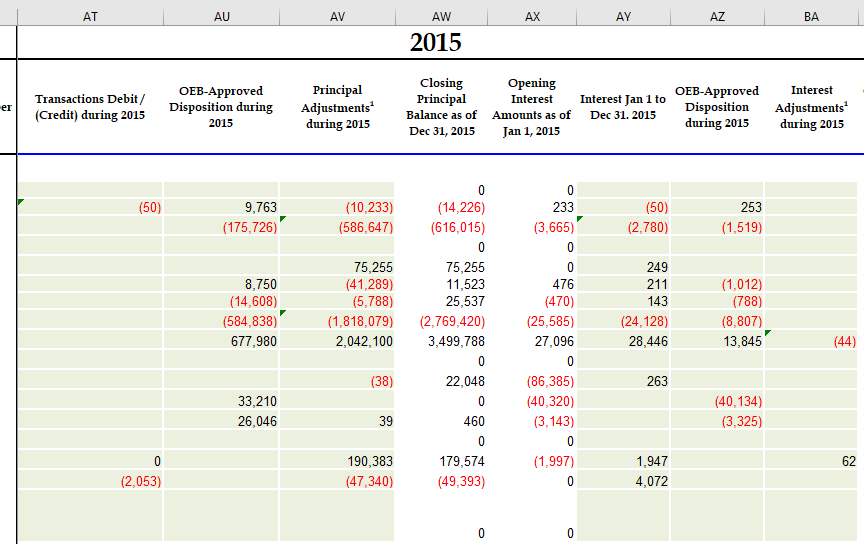 OEB staff notes that there are no unexplained variances with RRR. Please explain each of the adjustments in column AV and BA. Please confirm these are not adjustments to previously disposed of balances. Please explain why column AT transaction column is not filled out. Staff Question-3Ref: St. Thomas Decision EB-2016-0104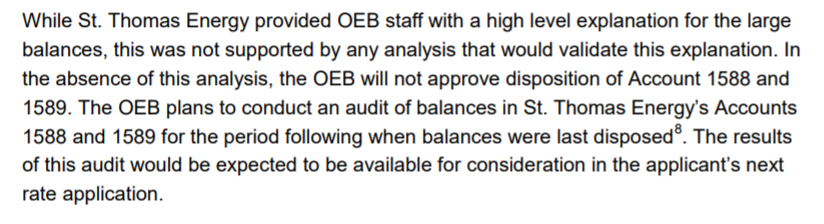 As the OEB has not conducted an audit of St. Thomas’s Accounts 1588 and 1589 yet, please explain the rationale for requesting disposition of Accounts Group 1 accounts before the audit has been completed.